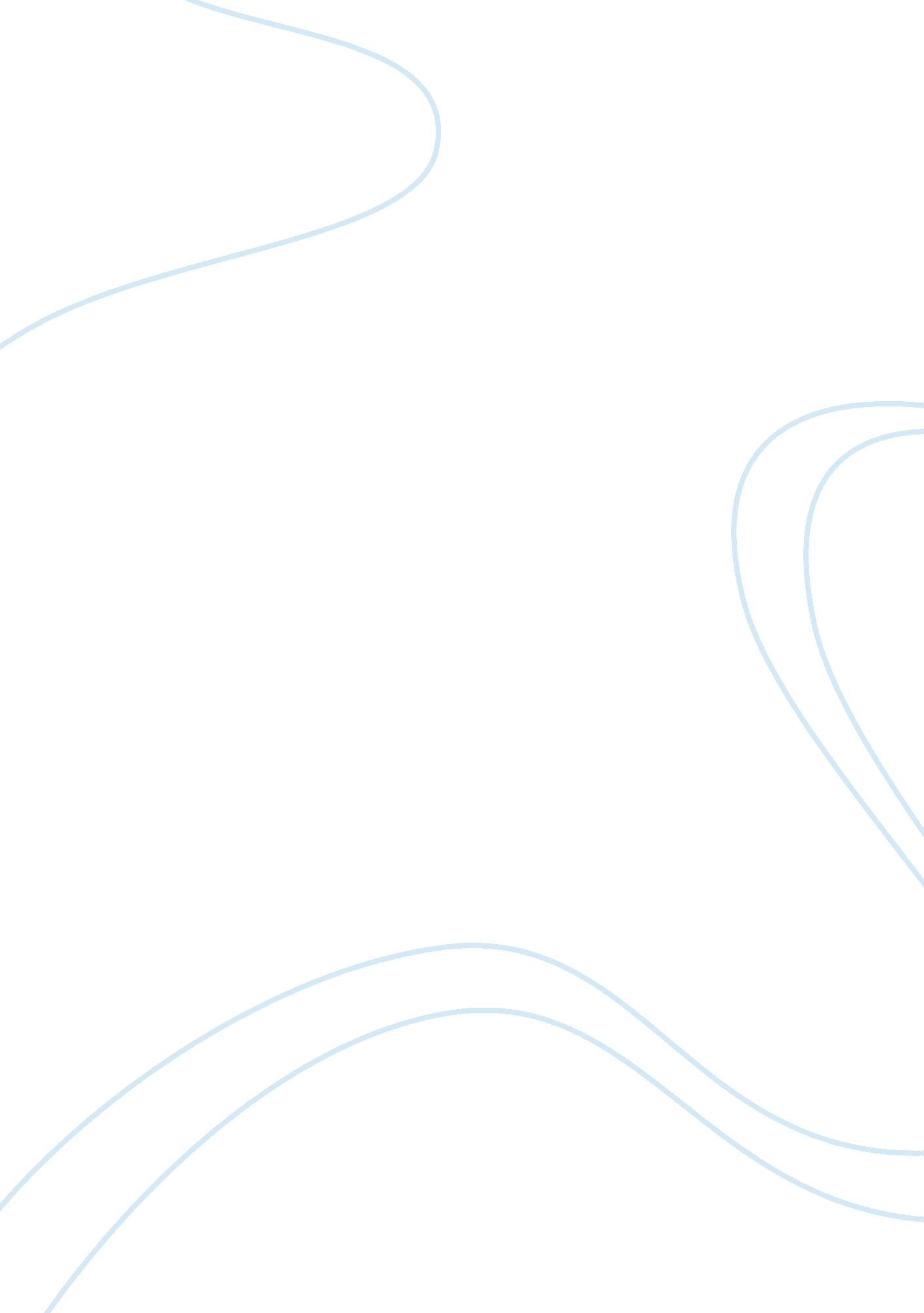 What activities and hobbies do you pursue outside of work?Entertainment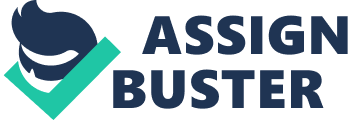 Outside of work, I participate in a variety of activities and hobbies. These activities provide me with the opportunity to learn, take on challenges, and have fun. In addition, I believemy hobbies allow for relaxation and inner growth. I enjoy learning new information through reading, surfing the Internet, watching television, and shopping. From the breaking news in Iraq to the latest gift catalog from World Vision, the Internet has become one of my major resources to get updates on the world. My most recent interest is in learning HTML code to enhance my newly created web page on Aloha Tower Marketplace with flash and graphics. Shopping is another activity that I frequently do outside of work. To most people, shopping is a routine and necessary activity that involves going to the supermarket for dinner, buying a new sweater at Macy’s for the upcoming winter, or picking up the latest Harry Potter book in Barnes & Noble for a nephew’s birthday. To me, however, shopping is a pleasurable activity, as well as a chance to observe market trends. To a marketer for ashopping mall, understanding the competition is very important. I also like to watch stage shows or go to the movies on the weekends. My favorite stage show is “ Once Upon One Time,” a musical written in Pidgin by a local playwright, Lisa Matsumoto. It is a fusion of many famous tales of Hawaiiancultureand life. From various shows, I have learned to appreciate the incredible art of theater and recognize the efforts in place to protect Hawaiian culture. I prefer stage shows to movie productions because the stage leaves more to the imagination and the audience can interpret the themes. Along withindoor activities, I like to spend time outdoors when my schedule allows. I regularly challenge my fear of heights by hiking to the peaks of mountains to enjoy the fresh air and terrific scenery. Whether choosing a hobby or a job, my goal is always self-improvement, the same as mygoalsin life. 